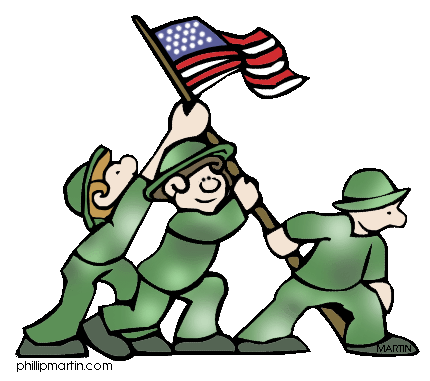 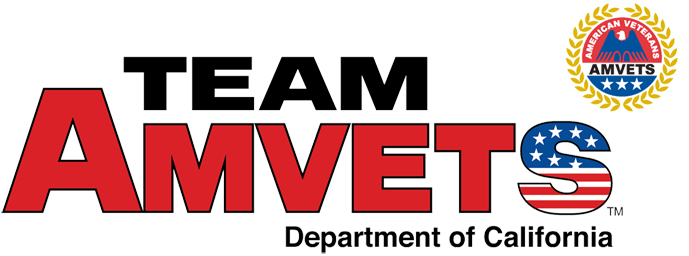 Veterans Service CenterRio Hondo College3600 Workman Mill RoadWhittier, CA 90601562-463-3117